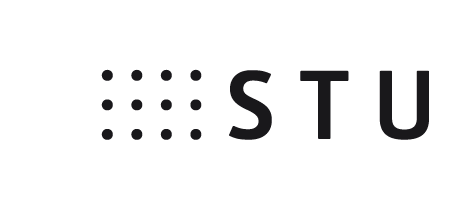 ROZHODNUTIEo zaradení do evidencie študentov so špecifickými potrebami a priznaní primeraných úprav a podporných služieb na Slovenskej technickej univerzite v Bratislave (ďalej len „STU“) Dekan .............................................................................................STU (fakulta) v súlade s  § 100 zákona č. 131/2002 Z. z. o vysokých školách a o zmene a doplnení niektorých zákonov v znení neskorších predpisov (ďalej len „zákon“) zaraďuje do evidencie študentov so špecifickými potrebami študenta/tku:Priezvisko, meno, titul: 	Dátum narodenia: 		ID študenta: 	Miesto trvalého pobytu: 	Telefónne číslo: 		E-mail:	Fakulta STU: 	Študijný program: 	Stupeň štúdia:	prvý	druhý	tretí Študent/ka súhlasil/la s vyhodnotením svojich špecifických potrieb a predložil/la odbornú dokumentáciu potvrdzujúcu nárok na primerané úpravy a podporné služby.Študentovi/tke boli priznané nasledujúce nároky podľa Vyhlášky č. 458/2012 Z.z. Ministerstva školstva, vedy, výskumu a športu Slovenskej republiky o minimálnych nárokoch študenta so špecifickými potrebami:Priznané primerané úpravy majú platnosť do............................................................................................ Na základe písomnej žiadosti študenta/tky možno v prípade nových okolností špecifické potreby prehodnotiť.Dátum:____________________podpis dekana, pečiatkaUpozornenie: Podmienkou vydania ROZHODNUTIA je, že študent podpísal žiadosť o zaradenie do  evidencie študentov so špecifickými potrebami a súhlas s vyhodnotením špecifických potrieb na základe požadovanej dokumentácie. Priestorové nároky(vrátane ubytovania v ŠD)Materiálne nároky(technická podpora, asistenčné technológie)Nároky súvisiace            so štúdiom a skúškami